Обращения (сообщения) по фактам коррупции в действиях (бездействии) муниципальных служащих Сорочинского городского округа можно направить следующими способами:1) почтой по адресу: 461900 Оренбургская  область, город Сорочинск, ул. Советская, 1, Администрация Сорочинского городского округа.2) нарочным (прием документов по адресу: город Сорочинск, ул. Советская, 1, Администрация Сорочинского городского округа, 3 этаж приемная (каб.32) , в рабочие дни: с 9.00 до 13.00, с 14.00 до 17.00, в предпраздничные дни - до 16.00, суббота и воскресенье - выходные дни).3) через специальный ящик для письменных обращений граждан по вопросам коррупции и нарушения требований к служебному поведению муниципальных служащих, установленный на 1 этаже Администрации Сорочинского городского округа (город Сорочинск, ул. Советская, 1) В специальный ящик необходимо опускать только те заявления, в которых указываются фактические сведения о коррупции в органах местного самоуправления Сорочинского городского округа. К обращениям по фактам коррупции не относятся обращения с информацией о фактах нарушения муниципальными служащими служебной дисциплины.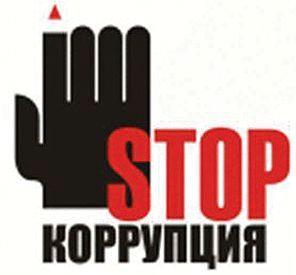 4) обращение может быть составлено в виде электронного документа, подписано электронной цифровой подписью и направлено по электронной почте admsor@esoo.ru5) по «телефону доверия» (35346) 4-10-13.6) по факсу (35346) 4-21-61.7) на личном приеме граждан, осуществляемом  главой Сорочинского  городского округа, заместителями главы Администрации Сорочинского городского округа (город Сорочинск, ул. Советская, 1) (согласно графику приема граждан).Основные принципы противодействия коррупцииПротиводействие коррупции в Российской Федерации основывается на следующих основных принципах:1) признание, обеспечение и защита основных прав и свобод человека и гражданина;2) законность;3) публичность и открытость деятельности государственных органов и органов местного самоуправления;4) неотвратимость ответственности за совершение коррупционных правонарушений;5) комплексное использование политических, организационных, информационно-пропагандистских, социально-экономических, правовых, специальных и иных мер;6) приоритетное применение мер по предупреждению коррупции;7) сотрудничество государства с институтами гражданского общества, международными организациями и физическими лицами.Согласно Федеральному закону от 25.12.2008 «О противодействии коррупции»КОРРУПЦИЯ -  злоупотребление служебным положением, дача взятки, получение взятки, злоупотребление полномочиями, коммерческий подкуп либо иное незаконное использование физическим лицом своего должностного положения вопреки законным интересам общества и государства в целях получения выгоды в виде денег, ценностей, иного имущества или услуг имущественного характера, иных имущественных прав для себя или для третьих лиц либо незаконное предоставление такой выгоды указанному лицу другими физическими лицамисовершение деяний от имени или в интересах юридического лица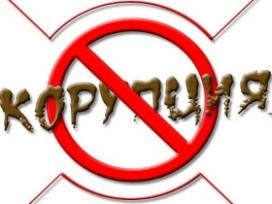 Взятка это:Деньги или материальные ценности, даваемые должностному лицу как подкуп, как оплата караемых законом действий. В настоящее время сюда следует добавить и выгоды имущественного характера в пользу взяткодателя или представляемых им лиц.Взяткой могут быть:Предметы - деньги, в том числе валюта, банковские чеки и ценные бумаги, изделия из драгоценных металлов и камней, автомашины, квартиры, дачи и загородные дома, продукты питания, бытовая техника и приборы, другие товары, земельные участки и другая недвижимость.Услуги и выгоды – лечение, ремонтные и строительные работы, санаторные и туристические путевки, поездки за границу, оплата развлечений и других расходов безвозмездно или по заниженной стоимости.Осведомлен – значит защищен!Законом на государственных и муниципальных служащих возложена обязанность уведомлять работодателя и органы прокуратуры о фактах его склонения к совершению коррупционного преступления.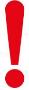 Если же взятку у Вас ВЫМОГАЮТ, незамедлительно сообщите об этом в правоохранительные органы.ВАЖНО! Выполнив требования вымогателя и не заявив о факте взятки в компетентные органы, ВЫ можете оказаться привлеченными к уголовной ответственности наряду со взяточником при выявлении факта взятки правоохранительными органами.